Найди правильную заплатку!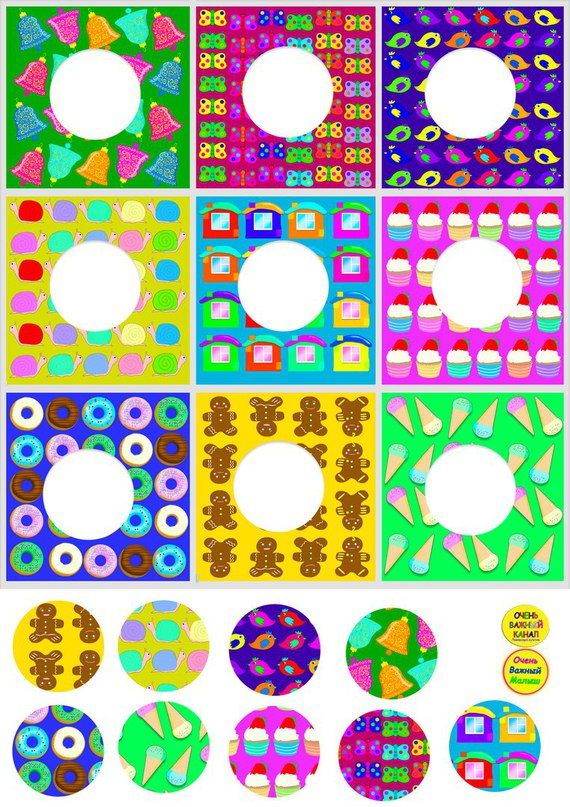 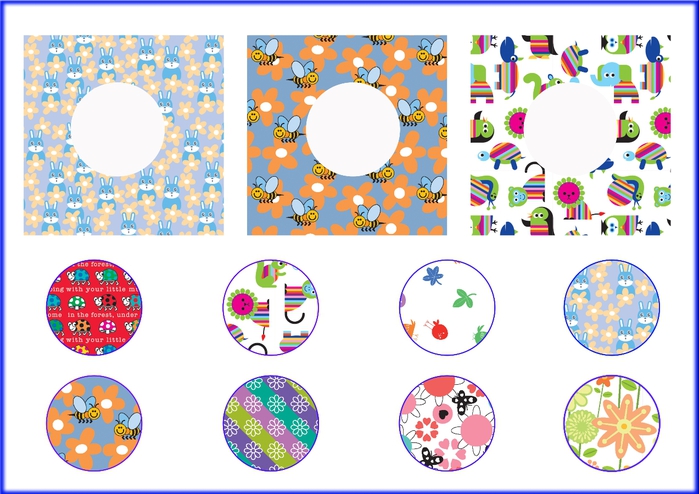 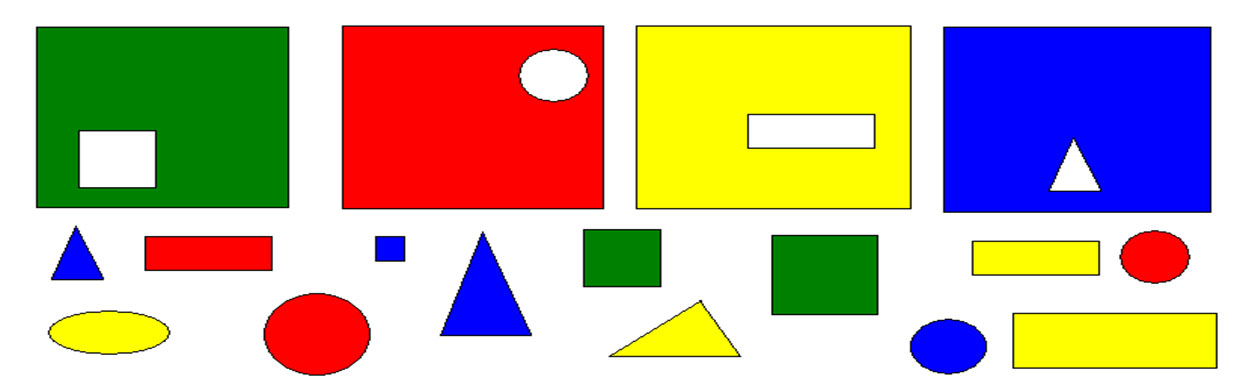 